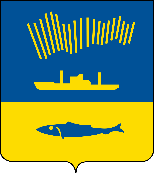 АДМИНИСТРАЦИЯ ГОРОДА МУРМАНСКАП О С Т А Н О В Л Е Н И Е                                                                                                         № В соответствии со статьей 179 Бюджетного кодекса Российской Федерации, Федеральным законом от 06.10.2003 № 131-ФЗ «Об общих принципах организации местного самоуправления в Российской Федерации», Уставом муниципального образования город Мурманск, решением Совета депутатов города Мурманска от 24.12.2020 № 18-233 «О бюджете муниципального образования город Мурманск на 2021 год и на плановый период 2022 и 2023 годов», постановлением администрации города Мурманска от 21.08.2013 № 2143 «Об утверждении Порядка разработки, реализации и оценки эффективности муниципальных программ города Мурманска»               п о с т а н о в л я ю: Внести в муниципальную программу города Мурманска «Развитие культуры» на 2018-2024 годы, утвержденную постановлением администрации города Мурманска от 13.11.2017 № 3603 (в ред. постановлений от 24.05.2018  № 1478, от 03.09.2018 № 2910, от 05.12.2018 № 4184, от 18.12.2018 № 4386,     от 20.12.2018 № 4445, от 17.05.2019 № 1712, от 05.09.2019 № 2994,                    от 16.12.2019 № 4215, от 16.12.2019 № 4228, от 21.05.2020 № 1191, 17.12.2020 № 2948, от 18.12.2020 № 2972), следующие изменения:Строку «Финансовое обеспечение муниципальной программы» паспорта муниципальной программы изложить в следующей редакции: В разделе I «Подпрограмма «Развитие и модернизация муниципальных учреждений в сфере культуры и искусства» на 2018-2024 годы»:Строку «Финансовое обеспечение подпрограммы» паспорта подпрограммы изложить в следующей редакции:Таблицу пункта 3 «Перечень основных мероприятий подпрограммы на 2018-2024 годы» изложить в новой редакции согласно приложению № 1 к настоящему постановлению.Подпункт «Детализация направлений расходов на 2018-2024 годы» изложить в новой редакции согласно приложению № 2 к настоящему постановлениюПункт 4 «Обоснование ресурсного обеспечения подпрограммы» изложить в новой редакции согласно приложению № 3 к настоящему постановлению.В разделе II «Подпрограмма «Строительство, благоустройство, ремонт и содержание общественных территорий города Мурманска» на 2018-2024 годы»:Строки 1.1 и 1.1.1 подпункта «Детализация направлений расходов на 2018-2024 годы» изложить в новой редакции согласно приложению № 4 к настоящему постановлению. В разделе III. Подпрограмма «Поддержка традиций и народного творчества, развитие творческого потенциала жителей города» на 2018-2024 годы»:Строку «Финансовое обеспечение подпрограммы» паспорта подпрограммы изложить в следующей редакции:Строки 1, 1.1 и «Всего по подпрограмме» таблицы пункта 3 «Перечень основных мероприятий подпрограммы на 2018-2024 годы» изложить в новой редакции согласно приложению № 5 к настоящему постановлению.Строки 1.1 и 1.1.3 подпункта «Детализация направлений расходов на 2018-2024 годы» изложить в новой редакции согласно приложению № 6 к настоящему постановлению.Пункт 4 «Обоснование ресурсного обеспечения подпрограммы» изложить в новой редакции согласно приложению № 7 к настоящему постановлению.В разделе IV. Подпрограмма «Эффективное оказание муниципальных услуг и выполнение работ в сфере культуры и искусства» на 2018-2024 годы»:Строку «Финансовое обеспечение подпрограммы» паспорта подпрограммы изложить в следующей редакции:Строки 1, 1.1 и «Всего по подпрограмме» таблицы пункта 3 «Перечень основных мероприятий подпрограммы на 2018-2024 годы» изложить в новой редакции согласно приложению № 8 к настоящему постановлению.Строки 1.1, 1.1.1 и 1.1.2 подпункта «Детализация направлений расходов на 2018-2024 годы» изложить в новой редакции согласно приложению № 9 к настоящему постановлению.Пункт 4 «Обоснование ресурсного обеспечения подпрограммы» изложить в новой редакции согласно приложению № 10 к настоящему постановлениюОтделу информационно-технического обеспечения и защиты информации администрации города Мурманска (Кузьмин А.Н.) разместить настоящее постановление с приложениями на официальном сайте администрации города Мурманска в сети Интернет.Редакции газеты «Вечерний Мурманск» (Хабаров В.А.) опубликовать настоящее постановление с приложениями.Настоящее постановление вступает в силу со дня официального опубликования и распространяется на правоотношения, возникшие с 18.04.2021.5. Контроль за выполнением настоящего постановления возложить на заместителя главы администрации города Мурманска Левченко Л.М.Глава администрации города Мурманска                                                                                Е.В. НикораФинансовое обеспечение муниципальной  программыВсего по муниципальной программе:7685148,3 тыс. руб., в том числе:7348295,8 тыс. руб. – средства бюджета муниципального образования город Мурманск   (далее – МБ), из них:2018 год – 1047978,2 тыс. руб.;2019 год – 996898,4 тыс. руб.;2020 год – 1106640,6 тыс. руб.;2021 год – 938326,4 тыс. руб.;2022 год – 1076823,5 тыс. руб.;2023 год – 1055829,8 тыс. руб.;2024 год – 1125798,9 тыс. руб.72306,0 тыс. руб. – средства областного бюджета (далее – ОБ), из них:2018 год – 1884,4 тыс. руб.;2019 год – 11899,2 тыс. руб.;2020 год – 6776,5 тыс. руб.;2021 год – 40043,2 тыс. руб.;2022 год – 1776,4 тыс. руб.;2023 год – 2851,9 тыс. руб.;2024 год – 7074,4 тыс. руб. 264546,5 тыс. руб. – средства федерального бюджета (далее – ФБ), из них:2021 год – 147846,5 тыс. руб.;2023 год – 33700,0 тыс. руб.;2024 год – 83000,0 тыс. руб.Финансовое обеспечение подпрограммыВсего по подпрограмме: 560664,2 тыс. руб., в т.ч.:МБ: 251477,5 тыс. руб., из них:2018 год – 28189,6 тыс. руб.;2019 год – 17289,0 тыс. руб.;2020 год – 39278,7 тыс. руб.;2021 год – 56515,6 тыс. руб.;2022 год – 86396,2 тыс. руб.;2023 год – 4720,1 тыс. руб.;2024 год – 19115,3 тыс. руб.ОБ: 44640,2 тыс. руб., из них:2021 год – 38266,8 тыс. руб.;2023 год – 1075,5 тыс. руб.;2024 год – 5297,9 тыс. руб.ФБ: 264546,5 тыс. руб., из них:2021 год – 147846,5 тыс. руб.;2023 год – 33700,0 тыс. руб.;2024 год – 83000,0 тыс. руб.Финансовое обеспечение подпрограммыВсего по подпрограмме: 403778,0 тыс. руб., в т.ч.:МБ: 403778,0 тыс. руб., из них:2018 год – 72782,8 тыс. руб.;2019 год – 85447,7 тыс. руб.;2020 год – 50651,4 тыс. руб.;2021 год – 45869,9 тыс. руб.;2022 год – 31801,4 тыс. руб.;2023 год – 55962,4 тыс. руб.;2024 год – 61262,4 тыс. руб.Финансовое обеспечение подпрограммыВсего по подпрограмме: 4755933,1 тыс. руб., в т.ч.:МБ: 4728267,3 тыс. руб., из них:2018 год – 576035,3 тыс. руб.;2019 год – 620442,9 тыс. руб.;2020 год – 662327,5 тыс. руб.;2021 год – 654182,7 тыс. руб.;2022 год – 706111,4 тыс. руб.;2023 год – 747891,1 тыс. руб.;2024 год – 761276,4 тыс. руб.ОБ: 27665,8 тыс. руб., из них:2018 год – 1884,4 тыс. руб.;2019 год – 11899,2 тыс. руб.;2020 год – 6776,5 тыс. руб.;2021 год – 1776,4 тыс. руб.;2022 год – 1776,4 тыс. руб.;2023 год – 1776,4 тыс. руб.;2024 год – 1776,5 тыс. руб.